ZAKŁAD WODOCIĄGÓW I KANALIZACJI W MŁYNARACH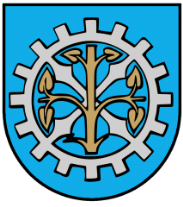 14-420 MŁYNARY, UL. WARSZAWSKA 6ATEL: 55 248-60-81, FAX: 55 248-60-38 E-MAIL: wodociagi@mlynary.plNIP: 5783129912 REGON: 369470228 
Wnioskodawca:                                                                             Młynary…………………….…………………………………….(Imię i nazwisko/nazwa firmy)…………………………………….(adres zamieszkania/siedziby)……………………………………(PESEL/NIP)……………………………………(telefon kontaktowy) WNIOSEK O WYMIANĘ WODOMIERZA USZKODZONEGO Z WINY KLIENTA	Zwracam się z prośbą o wymianę wodomierza o numerze………………………..o przekroju Ø……………….ze stanem w chwili odczytu……………………………… na przyłączu  do  mojej  nieruchomości  w  miejscowości …………………………….. przy ulicy ……………………………………….   z powodu…………………………...…………………………………………………………………………………………...…………………………………………………………………………………………...…………………………………………………………………………………………...Za powyższą usługę  proszę obciążyć mnie zgodnie z aktualnie obowiązującym cennikiem wystawiając fakturę VAT płatną w ciągu 14 dni od  dnia wystawienia. ………………………………                                       ………………………………                  (zleceniodawca)                                                                                                (zleceniobiorca)